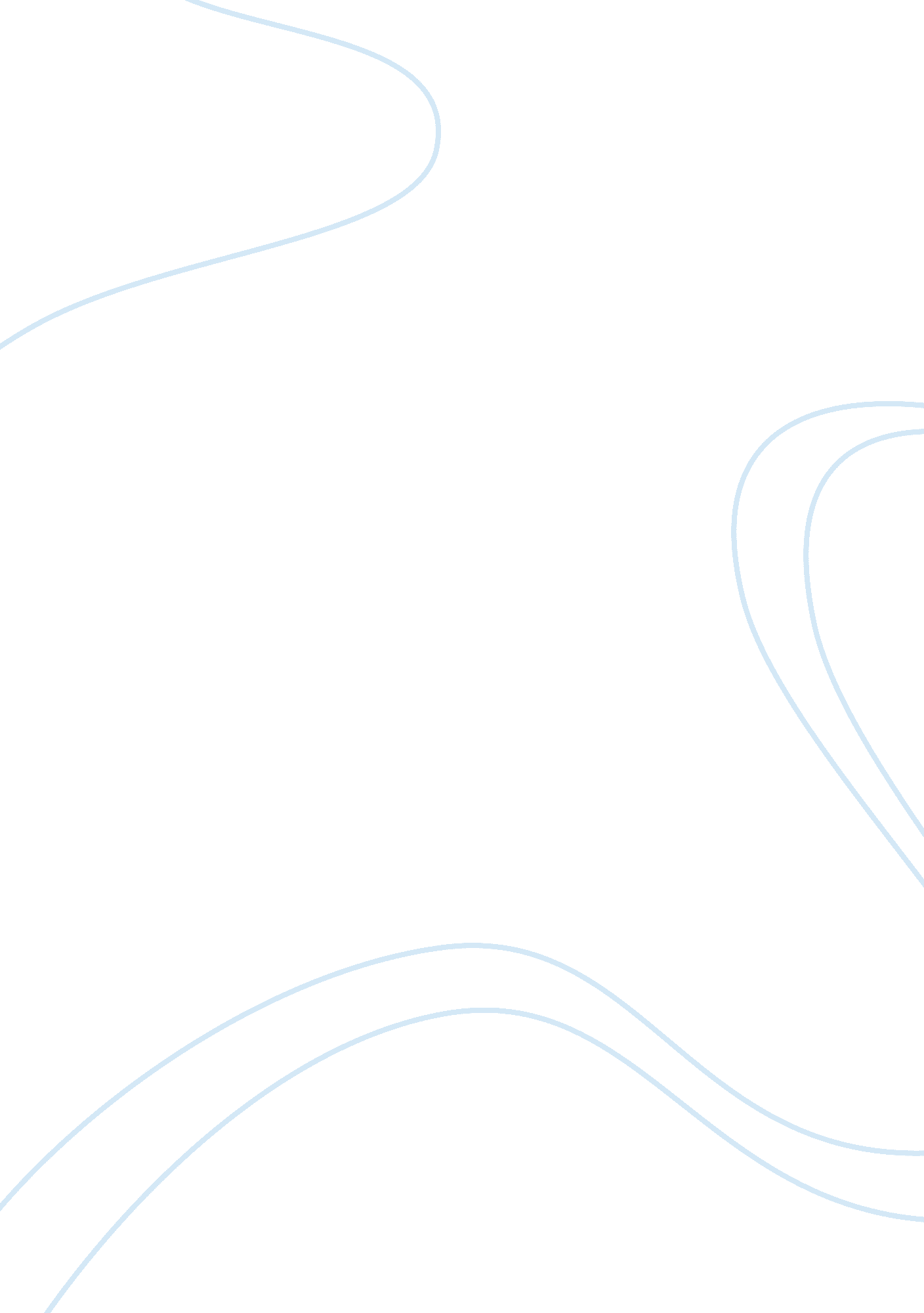 Introduction and brief analysis of the yellow wallpaperHealth & Medicine, Mental Health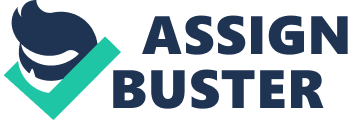 The Yellow Wallpaper Close by its investigation of mental illness, The Yellow Wallpaper offers a study of customary sexual orientation parts as they were characterized amid the late nineteenth century, the time in which the story is set and was composed. Charlotte Perkins Gilman was an unmistakable women’s activist, who dismissed the trappings of conventional local life and distributed broadly about the part of ladies in the public eye, and saw the sexual orientation parts of the time as awfully smothering. The story’s family falls along customary lines. John, the spouse, is discerning, basically disapproved, defensive, and a definitive chief in the couple. He infantilizes his significant other, alluding to her as his ‘ daughter’ and getting over her grumblings. In any case, John isn’t absolutely the irredeemable antagonist of the story. Or maybe, we perceive how his capacity to discuss successfully with his significant other is obliged by the structure of their sexual orientation parts. This is an essential point: John’s bliss is additionally demolished by the strictures of customary local life. The storyteller, his better half, is limited to the home, not permitted to work (or to compose), and considered by her significant other to be delicate, passionate, and liberal. Contrasting readings of the content’s mockery prompt distinctive understandings of her willful accommodation to this part, yet unmistakably her constrained inertia was loathsome to her. The diary becomes an image of her resistance to John’s summons. The readiness of John’s sister, Jennie, to submit to her household part in the home just expands the storyteller’s blame at her own disappointment. The secretive figure of a lady caught behind the yellow wallpaper becomes an image for the manners by which the storyteller herself feels caught by her part in the family. The storyteller’s pressing want to free this lady, and to conceal her reality from John and Jennie, prompts her raving last breakdown as she tears the paper, ‘ crawling’ around the room and over her better half – who, in an inversion of their conventional parts as solid defender and delicate kid, has blacked out in stun at seeing his significant other. 